Santa Fe County FairAdult & Youth Open Classes Entry Rules & Deadlines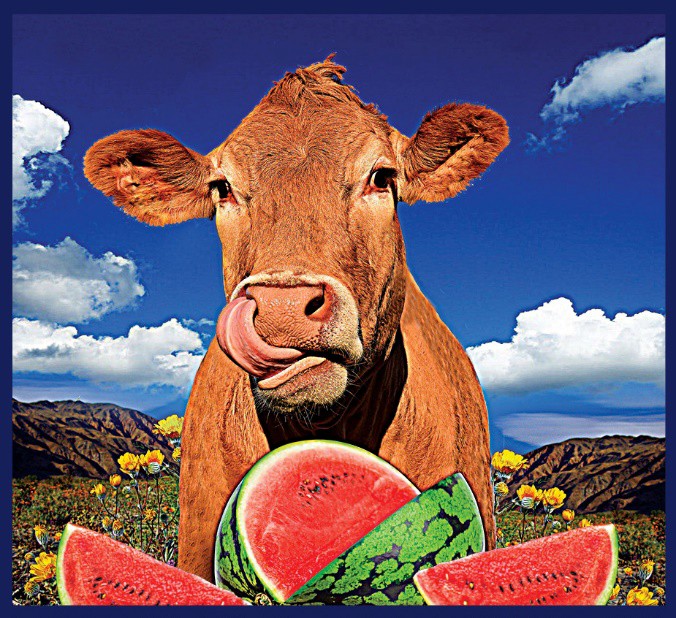 August 4 – August 7, 2021Open to all Santa Fe ResidentsSanta Fe County Fairgrounds 3229 Rodeo Road, Santa Fe, NM Visit us at: https://santafeextension.nmsu.edu/countyfair.html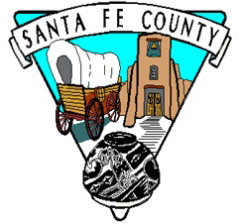 TABLE OF CONTENTSSchedule of events…………………………………………….General Rules-Adult & Youth……………………………Entry Categories…………………………………………………The Santa Fe County Association and Board of Santa Fe County Extension Service will take every precaution for the safety of visitors and exhibitors but will not be held responsible for any loss or damage or injury to animals exhibited, or for any article of any kind or nature that is lost or destroyed, or in any way damaged. Each exhibitor will be responsible for animals owned or exhibited by him/her, and shall indemnify the Santa Fe County Fair against all claims or demands or any kind or nature that may grow out of any injury occasioned by the animals owned or exhibited by him/her. The Santa Fe County Fair will not be responsible or liable for any injury sustained in any way to exhibitors, entertainers, vendors, or specters.SCHEDULE OF 2021 SANTA FE COUNTY FAIR EVENTS Saturday, July 319 am		Mandatory Clean Up and Exhibitor Meeting12-3pm	Check-In 4-H and Open Youth entriesSunday, August 18:30am	Horse Show, Rodeo de Santa Fe ArenaMonday, August 21-7pm		Check-In Adult entriesTuesday, August 38-2pm		Check-In all animals for 4-H/FFA Show2-4pm		Check-In Adult, 4-H and Open Youth Agricultural and Floricultural entries5pm		Weigh-In Broiler and Meat Pen entries6pm		Swine ClassificationWednesday, August 48am		Rabbit Show, Small Animal Barn10am		Goat Show, Show Arena10 am-7pm	Indoor Exhibit Hall open to the public1pm		Lamb Show, Show Arena4 pm		Rabbit Showmanship, Small Animal BarnThursday, August 510am		Poultry Judging, Small Animal Barn10am		Swine Show, Show Arena10-7pm	Indoor Exhibit Hall open to the public2pm		Cattle Show, Show Arena3 pm		Poultry Showmanship, Small Animal BarnFriday, August 69am		Round Robin Showmanship, Show Arena10-7pm	Indoor Exhibit Hall open to the public2:30pm	Buyers’ Reception4pm		Livestock Auction, Show Arena8pm		DanceSaturday, August 79am-12pm	Dairy Goat Show9-7pm		Indoor Exhibit Hall open to the public10 am-12pm	Healthy Living Extravaganza1 pm-3 pm	Animal Learning Lab8pm		DanceSunday, August 88 am		Clean Up8 am – 11 am	Claim 4-H Indoor Exhibits9 am – 12 pm	Claim Open Youth/Adult Indoor ExhibitsOpen Exhibits-Adult & YouthGeneral Rules and Policies Any Santa Fe County resident is eligible to exhibit (youth must be between the ages of 5-19 and adults must be 18 years and older).See calendar of Events for check-in times of all entries.The decisions made by judges are final. Articles exhibited in the fair must be the work of the exhibitor and must have been completed since the previous fair. Produce must be grown in Santa F County by the exhibitor. Exhibitor is allowed a limit of three entries per class number. “Other, not listed” class will only be used if there is no other listed category. Exhibits shall be claimed upon presentation of identification on Sunday, August 5th between 9:00 am- Noon. Exhibits will NOT be released early. Adult RulesYou may register according to the schedule in the calendar of events.Ribbons will be awarded using the American Award system- First, Second, and third places. One Best of Show (Purple Rosette) may be awarded in each lot at the judge’s discretion. One Sweepstakes (Gold Rosette) may be awarded in each of the following categories by judging Committee in:  Agricultural                     Fine Arts                           Fiber ArtsBaked Products                Floriculture                        RocketryPreserved Foods               Photography                      Quilting          Sewing                             Creative Arts                     ModelsNeedlework                      Leather Crafts                  Metal WorkingHandicrafts                      Woodwork                         Traditional Arts Sweepstakes award winners must also be “Best Of Show” winner.People’s choice Award (red, white, and blue rosette) will be awarded when voting ends at noon on Saturday. People’s choice will exclude food products. Items may be entered as “For Display Only” and will not be judged.The decision of the judge is final. Open ExhibitsYouth RulesEligible youth must be Santa Fe County residents.You may register according to the schedule in the calendar of events.There will be four age categories: 5-8, 9-11, 12-13, and 14-19. Ribbons will be awarded using the Modified Danish system for exhibits in the age 9-19 categories. Youth, 5-8, will be awarded participation ribbons for each item entered. One Best of Show (purple rosette) may be awarded in each lot at the Judge’s discretion. Overall high point and runner-up plaques will be awarded in each the following are groups: 9-11, 12-13, and 14-19.The decision of the Judge is final. The Santa Fe County Fair Board will take every precaution for the safety of visitor and exhibits, but assumes no liability for personal injury or loss or damage to any property of the exhibitor or patron due to theft, fire, or other not listed causes.Santa Fe County Fair Code of EthicsExhibitors of the Santa Fe County Fair will agree to the following guidelines:I will read and seek to understand the rules and guidelines directing county fair participation as set forth by the Santa Fe County Fair Book. I ask that parents, fair officials, fair board members, etc. not break the rules or make exceptions on my behalf.I will conduct myself in a positive manner at all times while participating in the Santa Fe County Fair.I will do my own work, appropriate for my age and physical and mental development. I will be honest and not take unfair advantage of others. All exhibits will be a true representation of my work.I will keep my fair exhibit area and myself neat, clean, and well groomed. I will dress neatly and appropriately for the occasion.I will be willing to take and follow instructions as directed by those responsible for me and my exhibit.I will exhibit good sportsmanship, being modest in winning and generous in defeat. I want my exhibit to be an example of how to accept the good and the bad, and how to live and learn from the outcome.I will refrain from loud, boisterous talk and swearing. I will refrain from drinking, smoking, using illegal drugs, and sexual misconduct.I will show respect for the rights of others and be courteous of others opinions at all times.If I am a parent or guardian, I will be responsible for the actions of my children involved in the county fair. If I am not on the fairgrounds, it is my responsibility to identify adult supervision for my children.The Santa Fe County Fair board and fair officials expect courteous and orderly conduct by exhibitors at all times. Harassment, profanity, or un-sportsmanlike conduct toward officials, judges, superintendents, or other listed exhibitors will not be tolerated. A violation of these rules may result in the violator and his/her exhibit being removed from the grounds with a possible forfeit of awards.*All exhibitors must sign the indoor exhibits registration form, indicating that they have carefully read and understand the Santa Fe County Fair general rules and policies as well as the Santa Fe County Fair Code of Ethics and agree to accept them.AGRICULTURAL PRODUCTSRefer to the rules and policies at the beginning of this book for more information. Vegetables are shown on white plates (provided by the exhibitor) and should be in proper state of development, crisp, tender and fresh.They should be uniform in size, color, and shape, free of blemishes, cracks and insect damage, dust and spray residue and average in size.LOT A-VEGETABLES Beans, dry pinto (1 pint)Beans, dry lima (1 pint)Beans, dry, any Other, not listed variety (1 pint)Beans, snap, green (6 pods)Beans, snap, yellow wax (6 pods)Beans, green, lima (6 pods)Beans, purple (6 pods)Beets, table (3 roots without tops) Broccoli (1 Head)Cabbage, kraut (1 trimmed head)Cabbage, salad (1 head w/wrapper leaves)Carrot (3 roots without tops)Cauliflower, (1 head w/wrapper leaves) Corn, Indian ( 3 ears in husks)Corn, popcorn (3 ears in husks)Corn, sweet (3 ears in husks)Cucumber, lemon ( 3) Cucumber, pickle (3,3-4 in. maximum) Cucumber, slicing (1, 4 in. maximum) Eggplant ( 1 medium)Garlic ( 3 mature bulbs)Gherkins (3)KaleKohlrabi ( 1 without leaves)Lettuce, head (1 head w/wrapper leaves)Lettuce, loose-leaf (green)Lettuce, loose-leaf (red)Lettuce, romaineMuskmelon, cantaloupe (1)Muskmelon, casaba (1)Muskmelon, honeydew (1)Muskmelon, Persian (1)Melon, any Other, not listed variety (1)Okra (8 pods) Onion, dry, white, globe (3 mature bulbs) Onion, dry, white, flat (3 mature bulbs)Onion, dry, yellow, globe (3 mature bulbs)Onion, dry, yellow, flat (3 mature bulbs)Onion, dry, red, any type (3 mature bulbs)Onion, green (3 plants without roots, trim tops)Parsnip (3 roots without tops)Peas, dry black-eyed (1 pint)Peas, dry southern, any other, not listed variety (6 pods)Peas, green or English (6 pods)Peas, green, black-eyed (6 pods)Peas, green, southern, any other, not listed variety (6 pods)Peas, edible pod (6 pods) Peppers, green bell (3)Peppers, red (not dry) bell (3)Peppers, green chile, long-pod varieties (3)Peppers, red (not dry) chile, long-pod varieties (3)Peppers, yellow chile, long-pod varieties (3)Peppers, green, small, pungent type (3) Peppers, red (not dry), small, pungent type (3)Peppers, yellow, small, pungent type (3)Peppers, native, green (3)Peppers, Native, red (3)Peppers, habanero (3)Peppers, jalapeno (3)Peppers, serrano (3)Peppers, other, not listed (3)Potato, Irish, red (3 tubers)Potato, Irish, white (3 tubers)Potato, Irish, russet (3 tubers)Potato, sweet, any variety (3 tubers)Pumpkin, large, field type (1)Pumpkin, Halloween, medium (1)Pumpkin, pie or sugar, small (1)Pumpkin, cushaw (1)Pumpkin, largest (1)Pumpkin, decorative (3)Radish, red (6)Radish, white (6)Rhubarb, any variety (3 stalks) Spinach, freshSquash, locata (1) Squash, Oriental (1)Squash , roly-poly (1)Squash, spaghetti (1)Squash, summer, scallop (1)Squash, summer, yellow (1)Squash, summer, zucchini ( 3 small)Squash, summer, zucchini (1 large) Squash, summer, any other, not listed (1)Squash, winter, acorn (1)Squash, winter, banana (1)Squash, winter, buttercup (1)Squash, winter, butternut (1)Squash, winter, turban (1)Squash, winter, any other, not listed (1)Swiss chardTomato, red (3)Tomato, green (3)Tomato, cherry, red (6)Tomato, cherry, green (6)Tomato, Roma (3)Tomato, pear (6)Tomato, any other, not listed (3-6)Turnip, any variety ( 1 large)Turnip, any variety (3 small)Watermelon, long type ( 1)Watermelon, round type (3 small)Watermelon, largest (1)Any Other, not listed vegetableLOT B-FRUITFruits are shown on plates and there should be three specimens unless otherwise designated by the schedule. All fruits should be uniform in size, shape and color and free from insect damage. They should be shown ripe, except for pears and apples which are picked before they are ripe. They should be shown with natural bloom (the waxy substance that cover fruit). Apples and pears must have stems.Apples, Arkansas blackApples, CanoApples, Golden deliciousApples, Grimes GoldenApples, Home strainApples, JonathanApples, LodiApples, Red DeliciousApples, staymanApples, Summer championApples, WinesapApples, Turley WinesapApples, Virginia WinesapApples, any other, not listed late varietyApples, any, other not listed summer varietyApricotsGrapes, Concord (1 bunch)Grapes, purple, not concord ( 1 bunch)Grapes, red, any variety (1 bunch)Grapes, white, any variety (1 bunch)Nectarines, any varietyPeaches, early ElbertaPeaches, Elberta (regular)Peaches, HalbertaPeaches, HalehavenPeaches, JH HalePeaches, Red HavenPeaches, other, not listedPears, AnjouPears, BartlettPears,  Bartlett, redPears, BoscPears, DuchessPears, KeiferPears, LincolnPears, any other, not listedPecans, any variety (1 pint, unshelled)Plums, European: Prunes, Damson, Green Gage, Stanley, Sugar, French, and other, not listed (5)Plums, Japanese: Abundance, Elephant Heart, Redheart Kelesey, Stasuma, Santa Rosa and other, not listed (5)Plums, American and American, Hybrids: Wild Goose and other, not listed (5)QuinceBlackberriesRaspberriesAny other fruit, not listedLOT AB-WEAVE OF YOUR HARVEST0151.  Combination of fruits and vegetables arranged in a basket. LOT C-EXTRACTED HONEYAn extracted Honey exhibit consists of three one-pound jars. Score card for Extracted Honey: Clearance 25%, Body 25%, Color 25%, Flavor 30%. 0.152. Honey, white 0.153. Honey, amber0554.  Honey, light amberLOT D-HAYThis contest is open to any hay or baleage producer from Santa Fe County. Entries must be submitted by the farm where the forage was grown. For more details and submission form go to: http://santafeextension.nmsu.edu/agriculture.html0155. Warm season Perennial Grass0156. Alfalfa Hay0157. Cool season Perennial0158.  Mix-Annual Grass other hay0159. Grass Baleage0160. Legume BaleageFLORTICULTUREPlease refer to the rules and policies at the beginning of this book for more information. All entries must have been grown by the exhibitor. Potted plants must have been the property of and cared for by the exhibitor for a least three months. Exhibitor may enter one in each class and should be correctly named and identified by kind, variety or color if possible. All classes may be divided by kind, variety, and color. Exhibitor must provide their own container for flowers to be displayed in. Pots may be no larger than 12 inches in diameter and 15 inches high. Exhibits should be free of insects, insect damage, or spray residue. Exhibitor is responsible for reasonable care and watering of their exhibit. Wilted materials will be removed from the exhibit area.LOT E-FLOWER GARDENING0220. Ageratum0221. Alyssum0222. Aster0223. Bachelor Buttons0224. Balsam0225. Bells of Ireland 0226. Butterfly Bush0227. Calendula0228. Canterbury Bells0229. Candytuft0230. Carnation0231. Chrysanthemum0232. Clarkia0233. Clematis0234. Cockscomb0235. Columbine0236. Coneflower0249. Gladiola, single0250. Gladiola, double0251. Gypsophila (baby’s breath)0252. Herb, catnip0253. Herb, oregano0254. Herb, savory0255. Herb, spearmint0256. Herb, any Other, not listed 0257. Hibiscus0258. Hollyhock0259. Impatiens0260. Lisianthus0261. Larkspur0262. Lobelia0263. Marigold, Crackerjack0264. Marigold, medium0265. Marigold, petite0266. Nasturtium0267. Pansy0268. Petunia, single0269. Petunia, double0270. Phlox0271. Poppy, California0272. Poppy, Iceland0273. Poppy, Oriental0274. Poppy, Other, not listed 0275. Portulaca (Moss Rose) 0276. Roses0277. Roses, climbing0278. Roses, miniature0279. Roses, Other, not listed 0280. Salvia0281. Scabiosa0282. Seed pod0283. Shasta Daisy0284. Snapdragon0285. Statice0286. Stock0287. Strawflower0288. Sunflower, mammoth/ giant0289. Sunflower, any Other, not listed0290. Sweet Peas0291. Sweet William0292. Verbena0293. Viola0294. Zinnia, Cactus0295. Zinnia, Giant0296. Zinnia, Lilliput0297. Zinnia, Other, not listed 0298. Any Other, not listed (class may be divided by variety)LOT F-INDOOR GARDENING 0310. House Plant0311. Dish garden0312. Terrarium0313. Bottle garden0314. Line flower arrangement, fresh0315. Line flower arrangement, dry 0316. Mass flower arrangement, fresh0317. Mass flower arrangement-dry 0318. Table centerpiece0319. Corsage0320. Winter bouquetLOT G-FRESH FLOWER ARRANGEMENTS0325. Southwestern theme0326. Traditional theme0327. Modern theme0328. Any Other, not listed themeBAKED PRODUCTSPlease refer to the rules and policies at the beginning of this book for more information. Items need to be displayed on a white disposable plate with a plastic bag cover or plastic wrap. Individuals teaching the art of cake decorating or making profit from decorated items are classified as teacher/professional and can exhibit only in those lots so identified. Items will be judged on their decoration and appearance, however, they must be edible.No cream pies or whipped-cream topping will be accepted for exhibit. Cream cheese icing is discouraged, as refrigeration is not available.LOT H-CANDY (6 pieces)Candy should have smooth fine-grained texture- no sugar crystals. It should have pleasing and appropriate flavor. 1300. Fudge, peanut butter 1301. Fudge, chocolate1302. Fudge, caramel1303. Fudge, Other, not listed 1304. Glass candy1305. Penuche1306. Divinity1307. Mints, chocolate1308. Mints, Other, not listed 1309. Peanut brittle1310. Caramels (wrapped in plastic wrap)1311. Fondant, cooked1312. Pecan roll1313. English toffee1314. Pralines1315. Turtles1316. Dipped creams1317. Dipped fondant1318. Dipped caramels1319. Orange slices1320. Taffy1321. Other, not listedLOT I-MISCELLANEOUS BREADS1342. Muffins (4)1343. Biscuits (4)1344. Tortillas (4)1345. Sopapillas (4)1346. Fry bread (4)1347. Jalapeno corn bread (4)1348. Pita bread (4)1349. Other, not listed (4)LOT J-YEAST BREADSYeast breads should be so completely baked that when pressed upon, it will spring out immediately upon release of pressure. The flavor should be agreeable to taste. The crumb should be moist, tender, yet not crumbling when compressed, light in weight in proportion to size, even grain, slightly creamy white in color. The crust of a standard loaf should be tender and of medium thickness.1370. White (1 loaf)1371. Rye (1 loaf)1372. Foreign (1 loaf)1373. Whole wheat (1 loaf)1374. Indian (1 loaf)1375. Oatmeal (1 loaf)1376. Sourdough (1 loaf)1377. Parker house rolls (4)1378. Clover leaf rolls (4)1379. Pecan rolls (4)1380. Cinnamon rolls (4)1381. Crescent rolls (4)1382. Hamburger buns (4)	1383. English muffins (4)	1384. Other, not listed (4)LOT K-SPECIALTY BREADSSpecialty breads should be displayed on a covered cardboard.1400. Swedish1401. Coffee cake (yeast)1402. Coffee Cake (quick)1403. Holiday Bread1404. Other, not listedLOT L- QUICK BREADSQuick breads should be baked in a loaf pan no smaller than eight inches. 1420. Pumpkin1421. Nut1422. Date1423. Zucchini1424. Banana1425. Other, not listedLOT M-SMALL CAKES AND COOKIESLOT N-UNICED CAKES, CHIFFONLOT O-UNICED CAKES, SPONGE/ANGEL FOODLOT P-UNICED CAKES, BUTTER OR SHORYENING DivisionLotsClassesPagesAgriculturalA, B, AB, C, D1 - 199FloricultureE - G200 - 299Baked ProductsH - W300 - 499Preserved FoodsX - NN500 - 749SewingOO - TT750 - 849NeedleworkUU - BBB850 - 949QuiltingCCC - GGG950 - 999Fiber ArtsHHH - OOO1000 -1099Fine ArtsPPP - RRR1100 - 1175PhotographySSS - VVV1176 - 1220Traditional ArtsWWW - YYY1221 - 1260Creative ArtsZZZ - EEEE1275 - 1330HandicraftsFFFF - QQQQ1331 - 1599Leather CraftRRRR1600 - 1649WoodworkSSSS - UUUU1650 - 1699Metal WorkingVVVV1700 - 1749RocketryWWWW1750 - 1799ModelsXXXX1800 - 1849Open Youth - Educational1850 - 1899